3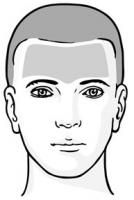 ,,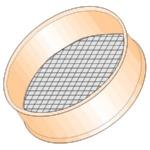 ,,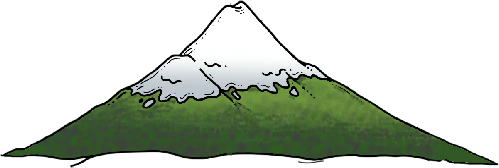 ,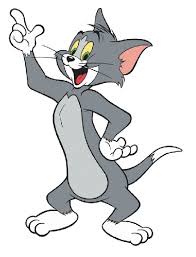  1,2,3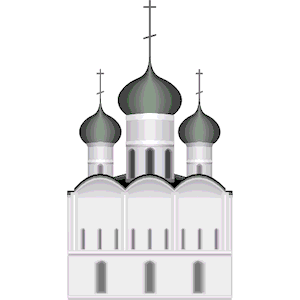 ас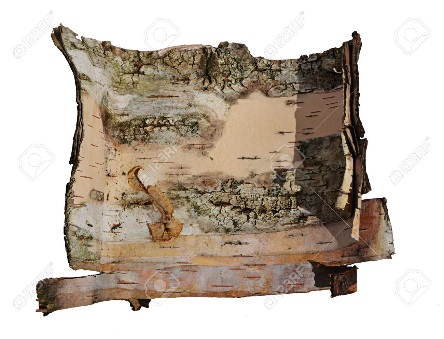 4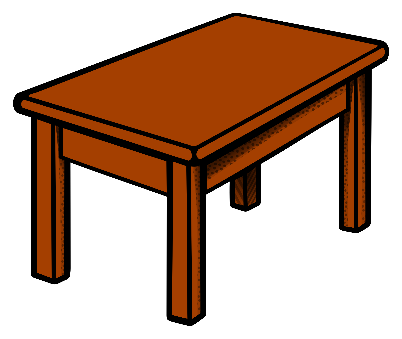 1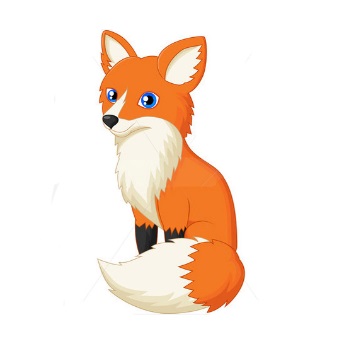 ,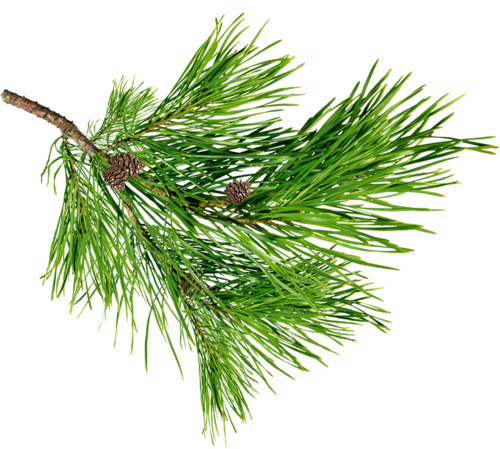  ,,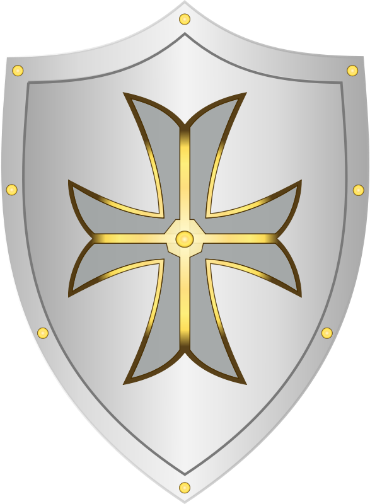 ,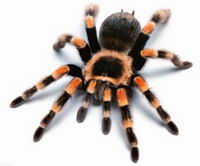 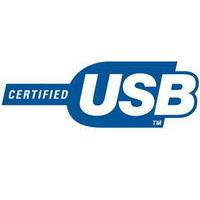 ,,, 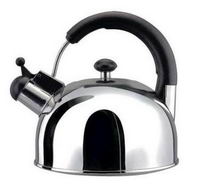 Г, ,,,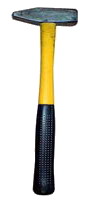 ,,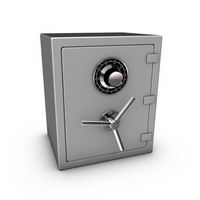 ,,,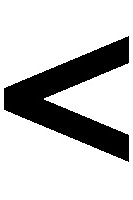 НЫЕ,,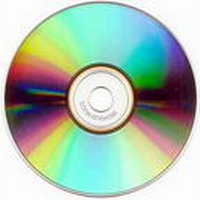 ,,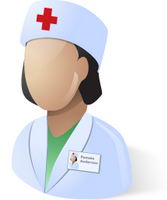 Ч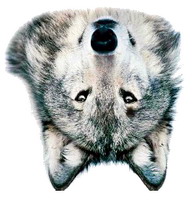 1  = Е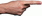 ,,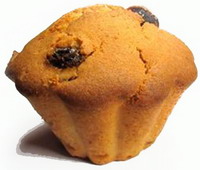 